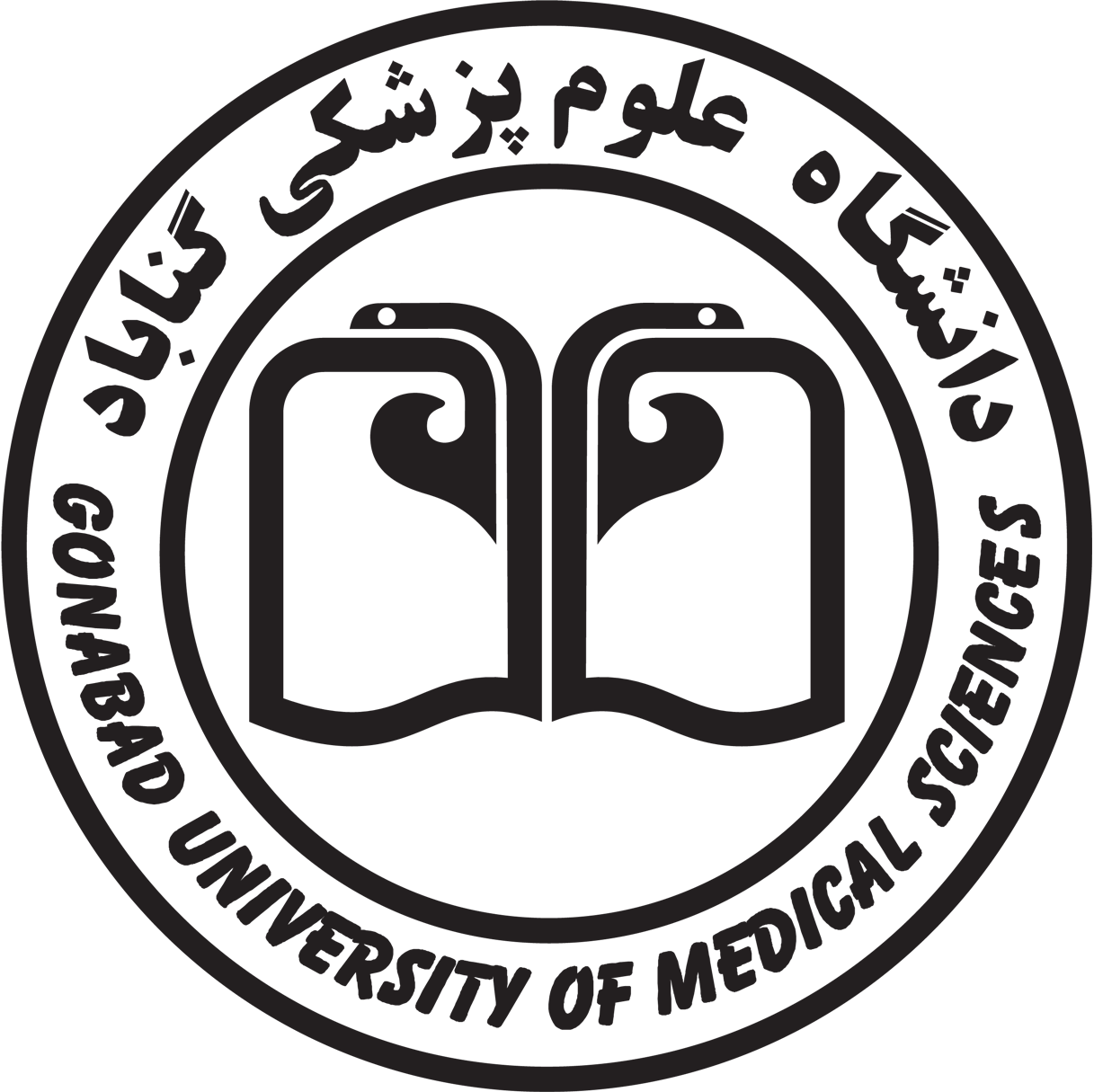 باسمه تعالیوزارت بهداشت، درمان و آموزش پزشکیدانشگاه علوم پزشکی و خدمات بهداشتی درمانی گناباددانشکده پرستاری 		معاونت آموزشی پیشنهاد طرح تحقیقاتیپایان نامه کارشناسی ارشد تاریخ پیشنهاد طرح: 				تاریخ تصویب طرح: کد طرح: 					طول مدت اجرای طرح (به ماه):          کد پژوهشی طرح:                                                       کد اخلاق:تاریخ مجوز شروع طرح:قسمت اول – اطلاعات عمومی 1-  مدت اجرای طرح: از تاریخ:			تا تاریخ:				طول مدت: 	2-  بودجه در خواستی (ریال) بر حسب زمان: 3-   نام و نام خانوادگی، آدرس کامل، شماره تلفن، رشته تحصیلی و موقعیت فعلی پژوهشگر اصلی (در صورت امکان CV  الصاق شود).4- نام، آدرس و تلفن موسسه ای که در آن پژوهش انجام می شود. وضعیت اخلاقی طرح: اظهار نامه پژوهشگر جهت ارزیابی اخلاق در پژوهش
                                                              شورای پژوهشی- کمیته منطقه ای اخلاق در پژوهش1- باورها، رفتارها و ارزشهای جامعه رعایت شده است؟ 				بلی                    خیر   2- در بازنگری مدارک رعایت صداقت و امانت شده است؟ 			بلی                    خیر   3-از منابع معتبر استفاده شده است؟ 						بلی                    خیر   4- از ابزار و فنون مناسب استفاده شده است؟ 					بلی                    خیر   5- از روش هایی که سبب آسیب جسمی یا روانی شود استفاده نمی گردد؟ 		بلی                    خیر   6- آزادی فردی و حق انصراف افراد داوطلب یا بیمار از ادامه تحقیق رعایت شده است؟بلی                     خیر   7- در صورت مداخله ای بودن طرح، رضایت نامه اخذ می گردد؟  			بلی                     خیر   8- اگر خسارات ناخواسته به افراد مورد بررسی وارد شود، جبران خواهد شد؟	 	بلی                     خیر 9- در صورت شناسایی مشکل نیازمند به پیگیری در هریک از افراد تحت مطالعه، نسبت به راهنمایی، ارجاع و مساعدت لازم اقدام خواهد شد؟ 								بلی                      خیر   10- حقوق افراد صغیر و یا کسانی که قیم لازم دارند حفظ خواهد شد؟ 		بلی                      خیر   11- در صورت لزوم تجویز دارونما، آیا از نظر اخلاقی اشکالی ندارد؟ 	       بلی                     خیر   مورد ندارد12- اطلاعات مربوط به افراد مورد بررسی محرمانه خواهد ماند؟ 			بلی                    خیر 13-  رعایت سایر موارد کدهای 26 گانه اخلاق در پژوهش (ضمیمه فرم پروپوزال) را تأیید و تعهد می نمایم؟ بلی                خیر نام و نام خانوادگی پژوهشگر:  امضاء پژوهشگر 		                                                                    تاریخ :راهنمای تکمیل پرسشنامه را خواندم و با آن موافقم.نام و نام خانوادگی مجری اصلی طرح:  	امضاء 			تاریخ:       نام و نام خانوادگی و امضاء				نام و نام خانوادگی و امضاءرئیس موسسه و یا سازمانی که مجری اصلی در آن اشتغال دارد 	     رئیس موسسه یا سازمانی که همکار مجری اصلی می باشدقسمت دوم – اطلاعات تخصصی :عنوان طرح: سوال اصلی پژوهش:- تعریف واژه گان: الف-تعریف یا تعاریف نظري : (در این تعریف، فضای مفهومی می بایست شکل ثابت و پایدار داشته و امکان تعبیر یا تفسیر گوناگون از آن حاصل نباشد؛ در عین حال، این فضای مفهومی می بایست صریح، روشن و مشخص باشد تا از نظر تجربی اتکای به آن برای انجام تعریف عملیاتی میسر گردد. (رفرنس داده شود منابع معتبر و شناخته شده مرتبط )ب-تعریف یا تعاریف عملی:(تبدیل مفهوم های انتزاعی به متغیر های قابل سنجش و اندازه گیری و تعیین نحوه ی سنجش و اندازه گیری این متغیرها گفته می شود. در تعریف عملیاتی به عملیات لازم برای اندازه گیری متغیرها و چگونگی مشاهده و تعیین ملاک هایی برای مشاهده پذیر کردن آن ها می پردازید.)4-  بیان مسئله یا مشکل و تعريف اصطلاحات (وضعیت فعلی مشکل و عوامل موثر یا مرتبط با مشکل بر پایه اطلاعات و داده های موجود: اطلاعات زمینه ای، خصوصیات مهم جغرافیایی و اجتماعی و اقتصادی منطقه، توصیف دقیق مساله، وسعت ، شدت افراد درمعرض خطر و عوامل موثر یا مرتبط باآن، کاربرد نتایج ، چه مشکلی می تواند حل شود، بهداشت، سلامت ودرمان چه تغییری خواهدنمود؟ضرورت یافتن پاسخ برای سوال اصلی تحقیق بیان شودو فواید راه حل مورد بررسی دراین تحقیق بیان گردد.)1-4- مروری بر مطالعات گذشته:(استراتژی جستجومشخص گردد.(کلید وازه های فارسی و انگلیسی به کار برده شده )ابتدانام نویسنده(اگر نویسندگان 2 نفر بودند هردورابنویسید درصورتی که بیشتراز 2نفرباشند نام 2نفر و دیگران ) ، زمان و مکان انجام پژوهش و سپس خلاصه بررسی مقاله به طوری که هدف ، روش انجام تحقیق(نوع مطالعه) و نتایج به دست آمده بطوردقیق اما مختصربیان گردد.-اشاره به نقاط قوت و ضعف مطالعات و نتیجه گیری کلی ازمطالعات ذکرشده. مطالعات به ترتیب تناسب موضوعی و زمان ذکر شوند) 5 – اهداف – سوالات – فرضیات ( با توجه به موضوع پژوهش به تمام یا قسمتی از موارد زیر پاسخ دهید). 1-5-هدف کلی: 2- 5- اهداف اختصاصی 3-5 –سوال یا سوالات تحقیق را به صورتی که قابل اندازه گیری باشد بنویسید؟ 4-5- فرضیه یا فرضیات پژوهش را به صورتی که قابل آزمون باشد بر اساس آنچه در ذهن دارید بنویسید؟ 6 – متدولوژی: 1-6- نوع مطالعه: 2-6- جامعه مورد مطالعه:  3-6- نمونه پژوهش (ملاک های ورود و خروج بیان شود):معیار های ورود:معیارهای خروج:4-6- روش نمونه گیری: 5-6- ابزار پژوهش (روش تعيين روايي و پايايي پرسشنامه توضيح داده شود):6-6- حجم نمونه (چگونگی برآورد حجم نمونه):‏7-6- روش جمع اوری داده ها ( روش کار ، نحوه مداخله، زمان ، محتوای آموزش )   8-6- روش های تجزیه و تحلیل و استنتاج:9-6- جدول متغيرهاي پژوهش:10-6- نحوه توصیف و تحلیل اطلاعات: ( نمونه ای از جدول توخالی ضمیمه شود راجع به روش های آماری مورد استفاده به طور کامل توضیح داده شود) 7– منابع: 8: تعهدات، زمان بندی و بودجه: تعهدات مجری در قبال انجام طرح: نتايج اين طرح حداقل منجر به موارد زير خواهد شد:تعداد ---  مقاله در مجلات ايندكس شده در ISI با IF بيشتر از 1 تعداد ---  مقاله در مجلات ايندكس شده در ISI با IF كمتر از 1تعداد --- مقاله در مجلات ايندكس شده در PubMed, Medline, Index Medicus    تعداد --- مقاله در مجلات ايندكس شده در Biological Abstract ،Embase ، Chemical  Abstract  ،  Scopus                     تعداد --- مقاله در مجلات علمی پژوهشی مورد تأیید وزارت بهداشتاختراع، نوآوري و يا بومي سازي فنآوري تغيير در سياستگذاري و مديريت خدمات بهداشتي درماني توليد در صنايع علوم پزشكي و فرآوردههاي دارويي و غذاييكاهش هزينههاي درمانبهبود كيفيت تشخيص بيماريهاپيشگيري از بروز بيماريهادر صورت لزوم هر یک از موارد مشخص شده را بطور مختصر توضیح دهید.ساير توضيحات مورد نياز:تعهد خاصي نمي شود.مدارک مورد قبول : * براي مقالات تعهد شده،‌ گواهی پذیرش مقالات نيز مورد قبول خواهد بود.* براي اختراع، نوآوري و يا بومي سازي فنآوري، ارائه برگه ثبت اختراع يا Patent به نام دانشگاه يا مركز تحقيقاتي الزامي است.* در ساير موارد ارائه تاييديه بالاترين مقام مسؤول در زمينه استفاده كننده از نتيجه طرح الزامي است.زمان بندی و بودجه
1-8 با استفاده از جدول گانت زمان بندی طرح مشخص گردد. 2-8 بر اساس جدول زیر بودجه طرح تنظیم شود. 1-2-8جدول هزینه پرسنلی (کارکنان دو برابر اضافه کار، دانشجو دو برابر کار دانشجویی، اعضای هیأت علمی دو سوم حق التدریس)2-2-8 جدول هزینه آزمایشها و خدمات تخصصی 3-2-8 جدول هزینه های وسایل و مواد 4-2-8 سایر هزینه ها 5-2-8 جمع هزینه های طرح : (تکمیل این جدول الزامی است)صحت مطالب مندرج در پرسشنامه را تأیید می نمایم. 	 محل امضای مجری اول طرح				    پس از بررسی در شورای  تحصیلات تکمیلیكدهاي اخلاقي حفاظت از آزمودني انساني در پژوهش هاي علوم پزشكيبا توجه به روش مطالعه، کدهاي اخلاقي مرتبط را مشخص نموده و در صورتي که مواردي از کدهاي مرتبط در مطالعه رعايت نشده است، دلايل آن را درر بند 11 صفحه 4 ذکر فرماييد.1- كسب رضايت آگاهانه در كليه تحقيقاتي كه بر روي آزمودني انساني انجام مي گيرد ضروري است. در مورد تحقيقات مداخله اي، كسب رضايت آگاهانه بايد كتبي باشد. 2- ارجحيت منافع جامعه يا پيشرفت علم نمي تواند توجيهي براي قراردادن آزمودني در معرض ضرر و زيان غير معقول باشد و يا محدوديتي در اعمال اراده و اختيار او ايجاد نمايد.3- كسب رضايت آگاهانه بايستي فارغ از هرگونه اجبار، تهديد، تطميع و اغوا انجام گردد، در غير اينصورت رضايت اخذ شده باطل و هيچ اثر قانوني براي آن مترتب نيست و در صورت بروز هرگونه خسارت، مسؤوليت آن متوجه پژوهشگر خواهد بود.4- در مواردي كه به لحاظ تشكيلاتي، محقق موقعيتي بالاتر و موثرتر نسبت به آزمودني داشته باشد، علت انتخاب آزمودني بايد به تاييد كميته اخلاق در پژوهش رسيده و توسط فردي ثالث رضايت آگاهانه كسب شود.5- در انجام تحقيقات علوم پزشكي اعم از درماني و غير درماني محقق مكلف است اطلاعات مربوط به روش اجراء و هدف از انجام تحقيق، زيان‌هاي احتمالي، فوايد، ماهيت و مدت تحقيق را به ميزاني كه با آزمودني ارتباط دارد به وي تفهيم نموده و به سوالات او پاسخ‌هاي قانع كننده دهد و مراتب مذكور را در رضايت نامه قيد نمايد.6- در تحقيقات علوم پزشكي بايد قبل از انجام تحقيق تمهيدات لازم فراهم گردد و در صورت بروز خسارت غير متعارف جبران شود.7- نحوه ارائه گزارش يا اعلام نتيجه تحقيقات مي بايد متضمن رعايت حقوق مادي و معنوي عناصر ذيربط آزمودني، پژوهشگر، پژوهش و سازمان مربوطه باشد.8- محقق بايد به آزمودني اعلام نمايد كه مي تواند در هر زمان كه مايل باشد از شركت در تحقيق منصرف شود بديهي است در صورت انصراف پژوهشگر مكلف است مواردي را كه ترك تحقيق، تبعات نامطلوبي نصيب آزمودني مي‌نمايد به ايشان تفهيم نموده و او را حمايت كند.9- چنانچه به نظر پژوهشگر، ارائه بعضي از اطلاعات به آزمودني منجر به مخدوش شدن نتايج تحقيق گردد، عدم ارائه اين اطلاعات مي بايستي با تاييد كميته اخلاق در پژوهش باشد و ضمنا برنامه ريزي كاملي جهت آگاهي به موقع آزمودني از آن اطلاعات تدارك ديده مي شود.10- مسؤوليت تفهيم اطلاعات به آزمودني به عهده محقق است، در مواردي كه فرد ديگري اين اطلاعات را به آزمودني بدهد از محقق سبب مسؤوليت نمي گردد.11- شركت دادن آزمودني در پژوهش، بدون ارائه اطلاعات مربوط به پژوهش ممنوع است. مگر اينكه آزمودني آگاهانه از حق خود در كسب اطلاعات صرفنظر كرده باشد.12- در تحقيقات كارآزمايي باليني كه وجود دو گروه شاهد و مورد ضروري است بايستي به آزمودني‌هايي كه در تحقيق شركت كرده اند اطلاع داد ممكن است به طور تصادفي در يكي از دو گروه فوق قرار گيرند.13- در تحقيقات درماني ميزان ضرر و زيان بايستي كمتر از منافع تحقيق باشد 14- در تحقيقات غير درماني ميزان ضرر قابل پذيرش نبايستي از ميزان ضرري كه آزمودني در زندگي روزمره با آنها مواجه است بيشتر باشد. توضيح آنكه در محاسبه ضررو زيان در زندگي روزمره ضرورت دارد.15- عملي بودن، ساده بودن، راحت بودن، سريع بودن ، اقتصادي بودن و مشابه آن نمي تواند توجيهي براي مواجه نمودن آزمودني با ضرر و زيان اضافي در تحقيق باشد.   16- در تحقيقاتي كه داراي زيان احتمالي بوده و آزمودني‌هايي در آنها مورد پژوهش قرار مي گيرند كه دچار فقر فرهنگي يا اجتماعي و يا مالي هستند لازم است درك صحيح آزمودني‌ها از اين زيان‌ها مورد تاييد كميته اخلاق در پژوهش قرار گيرد. 17- محقق موظف است كه اطلاعات مربوط به آزمودني را به عنوان ”راز“ تلقي و آن را افشاء ننموده و ضمنا شرايط عدم افشاء آن را نيز فراهم كند، مگر آنكه در اين مسير محدوديتي داشته باشد كه در اين صورت بايد قبلا آزمودني را مطلع نمايد.18- در مواردي كه آزمودني از نوع دارو در تحقيق بي اطلاع باشد، محقق بايستي ترتيبي اتخاذ نمايد كه در شرايط ضروري، اطلاعات مربوط به دارو را در اختيار آزمودني و يا پزشك معالج او قرار دهد.19- هرگونه صدمه جسمي و زيان مالي كه در پي انجام تحقيق بر آزمودني تحميل شود بايستي مطابق قوانين موجود جبران گردد.20- انجام روش‌هاي گوناگون تحقيق نبايد مغاير با موازين ديني و فرهنگي آزمودني و جامعه باشد.21- در شرايط مساوي در روند تحقيق چه از نظر نوع آزمودني و چه از نظر روش تحقيق،  انتخاب آزمودني از بين زندانيان و گروه‌هاي خاص از طرفي و بقيه جامعه از طرف ديگر انتخاب اولويت به عهده كميته اخلاق در پژوهش است.22- شركت زندانيان در تحقيقاتي كه نتايج آن منحصر به زندانيان مي شود با كسب رضايت آگاهانه كتبي بلامانع است.23- زندانيان را به علت شرايط خاص از جمله در دسترس بودن آنان نبايد به عنوان آزمودني ترجيحي در تحقيقات شركت داد و از طرفي نيز نمي توان آنها را از منافع تحقيق محروم نمود.24- شركت گروه‌هاي صغار، عقب ماندگي ذهني، مبتلايان به زوال عقل و بيماران روان پريش در كليه تحقيقات به شرايط كسب رضايت كتبي از ولي قانوني آنها و اثبات ضرورت انجام چنين تحقيقي بلامانع است. در صورتي‌كه در ابتداي تحقيق آزمودني زوال عقل و يا علائم روان پريشي نداشته و در مدت انجام تحقيق مبتلا به علائم روان پريشي و يا زوال عقل گردد، رضايت قبلي باطل بوده و بايد از ولي قانوني او رضايت كتبي كسب شود. آزمودني‌هايي كه در ابتداي تحقيق روان پريش يا صغير بوده اند اگر در مدت انجام تحقيق به ترتيب واجد صلاحيت يا كبير شوند، رضايت قبلي ولي ايشان باطل بوده و لازم است رضايت كتبي جديدي از خود ايشان كسب شود.25- انجام تحققيات غير درماني بر روي  جنين مجاز نيست. انجام تحقيقات درماني بر روي جنين مجاز است كه به نفع جنين و يا مادرش بوده و ضرري متوجه هيچ يك از آنان نگردد. بديهي است سبب رضايت آگاهانه كتبي از مادر و ولي قانوني جنين ضروري است.26- انجام تحقيق بر روي جنين‌هاي سقط شده به ضرورت و رعايت موازين قانوني بلامانع است.بسمه تعالیدانشگاه علوم پزشکی گناباد       معاونت پژوهشی     چك ليست داوری علمی طرح هاي تحقيقاتيالف) عنوان طرح آيا گوياست و در خواننده ايجاد ابهام نمي‌كند؟                                     	   	                    بلي         خير آيا عنوان طرح به طور كامل بيان‌گر سؤال پژوهش (هدف اصلي از اجراي طرح) است؟       		      بلي         خير   آیا عنوان به طور مختصر بیان شده است؟                                                                		      بلي         خير    آیا عنوان فارسی و انگلیسی همخوانی دارد؟                                                     		      بلي         خيرنظرات  اصلاحی: ......................................................................................................................................................................................................................ب) بیان مسئله و ضرورت انجام تحقيقآيا موضوع انتخاب شده در جهت حل مشكل اولويت‌هاي كشوري و منطقه‌اي است؟             		      بلي         خير آيا موضوع جديد است؟ (قبلاً بر روي آن كار نشده يا ابعادي از آن هنوز روشن نگشته است) 		      بلي         خير[درصورتی که جواب خیر است لطفاً سوال 7 را پاسخ دهید] آيا اجراي اين تحقيق دوباره كاري است؟                                                              		      بلي         خيرتوضیح: درصورتیکه اجرای تحقیق دوباره کاری است ارائه مستندات الزامی است.آيا دلایل کافی مبنی بر لزوم انجام مطالعه ارائه شده است؟                                     		      بلي         خيرج) بررسی متونآيا سابقه و اهميت اين تحقيق همراه با شرح مختصري از تحقيقات قبلي ارائه شده است؟      		      بلي         خير آيا پژوهش سعي در بازنگري منابع به صورت وسيع و همه‌جانبه (در حد امكان) نموده است؟  		      بلي         خير آيا در بررسی متون به نظرات موافق و مخالف (درصورت وجود) هر دو توجه شده است؟  		      بلي         خيرآيا از جدیدترین منابع موجود استفاده شده است؟                                                   		      بلي         خيرنظرات اصلاحی: ................................................................................................................................................................................................................................................................................................................................................................................................................................................................................د) اهداف و فرضیاتآیا اهداف اختصاصی متناسب با عنوان، هدف کلی و محتوای طرح نوشته شده است؟       		     بلي         خيرآيا اهداف، فرضیات و  سوالات  طرح واضح و قابل سنجش هستند؟                          		     بلي         خيرنظرات پیشنهادی: ...........................................................................................................................................................................................................................ه) روش اجراآيا روش اجراي طرح چنان واضح بيان شده است كه با مطالعه آن افراد ديگر بتوانند آنرا اجرا نمايند؟	   بلي       خيرآيا نوع مطالعه و روش اجرا همخواني دارند؟                                                                	  بلي         خيرآيا روش اجرا امكان رسيدن به اهداف اختصاصی و کاربردی را دارد؟                                 	  بلي         خيردرصورت استفاده از چک لیست، پرسشنامه و ... آیا ابزار ذکر شده ضمیمه پروپوزال می‌باشد؟		  بلي         خيرآيا وظايف مجري و همكاران بصورت واضح و به تفكيك بيان شده است؟                              	  بلي         خيرآيا تعداد و تخصص مجريان و همكاران طرح مناسب انتخاب شده است؟                             	  بلي         خيردر صورتیکه جواب سوال 20 خیر است تخصص پیشنهادی خود را بیان فرمایید .......................................................................................................................آيا جدول زمانبندي به صورت دقيق و روشن و متناسب با روش اجراي طرح تنظيم شده است؟    	  بلي         خيرآيا هزينه‌هاي درخواست شده متناسب با اجراي طرح و تعهد مجری است؟          			  بلي         خيرآیا از نظر اخلاق طرح با مشکل مواجه است؟ 						  بلي         خيرنظرات پیشنهادی خود را در خصوص هزینه های درخواست شده بیان فرمایید .........................................................................................................................نظر نهایی:                            قابل قبول            غیر قابل قبول             نیاز به اصلاح                                                                                  نام و نام خانوادگی:امضا و تاریخ:عنوان طرح (به فارسي): Title (In English): سال                                      13                      13                       13                            جمع ریال                                      نام و نام خانوادگی دانشجوشماره دانشجوییرشته، مقطع و گرایشرشته، مقطع و گرایشدانشکدهگروهامضاءامضاءایمیل دانشجو: ایمیل دانشجو: ایمیل دانشجو: شماره تماس: شماره تماس: شماره تماس: شماره تماس: نام و نام خانوادگی استاد راهنمای اولشماره ملیرشته، مقطع و گرایشرشته، مقطع و گرایشمحل خدمت محل خدمت امضاء و تاریخایمیل استاد راهنمای اول:ایمیل استاد راهنمای اول:ایمیل استاد راهنمای اول:شماره ملی:شماره ملی:شماره تماس:شماره تماس:اساتیدنام و نام خانوادگیرشته، مقطع و گرایشمحل خدمت امضاء و تاریخراهنمای دوممشاور اولمشاور دومنوع طرحبنیادیکاربردیتوسعه اینظام سلامتعنوان پیشنهادی: Title: عنوان مصوب: Approved Title:اعضای شورای تحصیلات تکمیلی: اعضای شورای تحصیلات تکمیلی: اعضای شورای تحصیلات تکمیلی: اعضای شورای تحصیلات تکمیلی: اعضای شورای تحصیلات تکمیلی: نام و نام خانوادگیعنوانرتبه علمیرآیامضاءنظر شورای پژوهشی دانشگاه:  دانشکدهتمام طرح ها باید به کمیته اخلاق ارجاع شود.نظر نهایی  کمیته منطقه ای اخلاق در پژوهش:                                                            تاریخ جلسه: 1- کاملاً رعایت شده و طرح قابل اجرا می باشد. 2- از نظر اخلاقی با مشکل جدی مواجه بوده و شرایط اجرا را ندارد.  3- علاوه بر بندهای تعهد شده فوق با لحاظ نمودن موارد ذیل اجرای آن بلامانع می باشد:رديفنام متغيرنقش متغيردرمطالعهنوع متغيرمقياس اندازه گيريواحد اندازه گيريابزار اندازه گيري123456789101112ردیفنوع فعالیتزمان لازم12345678ملاحظات1تصویب طرح در گروه، تهیه پروپوزال، ارائه به مدیریت پژوهشی، تصویب آن2هماهنگی با مسئولین بیمارستان ، نمونه گیری و وارد کردن داده ها به رایانه3تجزیه و تحلیل داده ها و نتیجه گیری4تدوین مقاله و فرآیند چاپ آن5تدوین فصول پایان نامه و گزارش نهایی6زمان پیش بینی نشدهجمعجمعردیفنام و نام خانوادگی همکاران اجرایینوع فعالیتتعداد افرادکل ساعت کارحق الزحمه در ساعتجمع (ریال)جمعموضوع آزمایش یا خدمات تخصصیمرکز سرویس دهندهتعداد دفعات  هزینه هر دفعهجمع (ریال)جمع (ریال)جمع (ریال)جمع (ریال)جمع (ریال)جمع (ریال)نام دستگاه و یا موادکشور و نام کارخانه یا نماینده فروشندهمصرفی یاغیر مصرفیتعداد یا مقدار لازممبلغ واحدجمع (ریال)جمعجمعجمعجمعجمعموضوع  هزینهتوضیح درباره کمیت و یا کیفیت موضوع هزینهمبلغ (ریال) جمعنوعمبلغ (به ریال)پرسنلی آزمایشها و خدمات تخصصی وسایل و مواد سایر جمع 